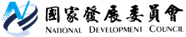 國家發展委員會 回應稿107年8月2日有關8月2日蘋果電子報刊載「前瞻計畫挨批射箭再畫靶，執行率僅12.89%慘到爆」一文，完全與事實不符，國發會回應如下：一、按行政院當初提出「前瞻基礎建設計畫」特別條例草案時，即附高達366頁的一本詳細內容計畫書，併同送請立法院審議。條例立法通過後，再據以逐項編列預算，既有計畫均經行政院核定，預算並經立法院三讀審查通過，何來「射箭再畫靶」？計畫書資料均公布於行政院網站前瞻基礎建設專區，一切公開透明，期盼媒體應據實報導，維護民眾知的權利。二、蘋果日報所引述前瞻基礎建設計畫之預算執行進度資料，係以去(106)年底計畫執行進度舊資料，並非目前最新資訊，以此誤導民眾，本會深不以為然。三、前瞻基礎建設計畫第1期特別預算（106年9月至107年12月）經立法院審議三讀通過1,070.7億元，截至107年第2季(106年9月至107年6月底止)，特別預算累積預定支用數427億元，實際執行數323億元，預算執行率為75.6%；其中公共建設類計畫預算執行率為73.1%，科技類計畫預算執行率為87.2%。